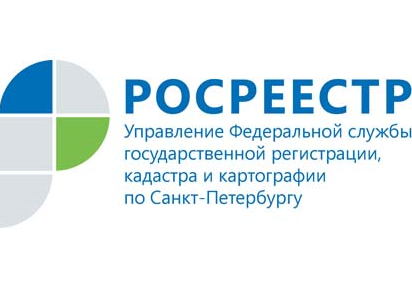 ПРЕСС-РЕЛИЗПодать документы по услугам Росреестра можно в любом офисе МФЦ «Мои документы»Управление Росреестра по Санкт-Петербургу напоминает, что в Санкт-Петербурге подать заявления и запросы  в целях получения услуг Росреестра можно в любом офисе МФЦ «Мои документы».Многофункциональные центры «Мои документы» работают по принципу «одного окна» -  подать и получить документы можно в одном месте сразу по нескольким услугам. Услуги Росреестра – самые востребованные среди других государственных и муниципальных услуг.МФЦ наделены полномочиями по приему и выдаче документов 
по основным государственным услугам Росреестра:постановка на кадастровый учет объектов недвижимости и регистрация прав на недвижимое имущество (в том числе в рамках пилотного проекта по приему заявлений по объектам, расположенным вне территории Санкт-Петербурга – по предварительной записи);предоставление сведений из Единого государственного реестра недвижимости (ЕГРН).Преимущества подачи документов в МФЦ «Мои документы»: Удобное расположение: разветвленная сеть МФЦ - 58 офисов, удобно расположенных в Санкт-Петербурге в шаговой доступности к месту работы или дому.Без очередей: более 1000 окон приема-выдачи документов позволяет выбрать офис с минимальным временем ожидания в очереди.Удобный график работы: значительная часть офисов МФЦ работает 7 дней в неделю.Подача документов без посредников: не нужно оплачивать услуги посредников и курьеров.Для юридических лиц, обращающихся в Росреестр с большим количеством документов, есть возможность подать документы по предварительной записи.Обращаем внимание, что предварительную запись на подачу документов по услугам Росреестра осуществляет Горячая линия МФЦ «Мои документы»: 573-90-00.